   Velkommen til en nemmere   måde at skrive skilte på.   Skabelonen på side 2 passer til   skiltetype STF 12.   Her er vist et nr. og prøvetekst      husk at slette dem før brug.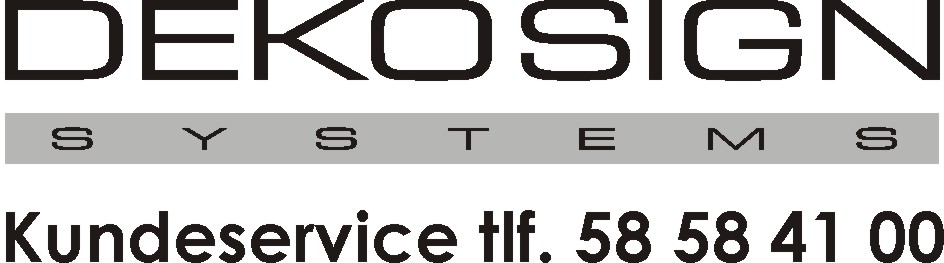 1212121212PRØVETEKSTPRØVETEKSTPRØVETEKSTPRØVETEKSTPRØVETEKSTPrøvetekstPrøvetekstPrøvetekstPrøvetekstPrøvetekstPrøvetekstPrøvetekstPrøvetekstPrøvetekstPrøvetekst1212121212PRØVETEKSTPRØVETEKSTPRØVETEKSTPRØVETEKSTPRØVETEKSTPrøvetekstPrøvetekstPrøvetekstPrøvetekstPrøvetekstPrøvetekstPrøvetekstPrøvetekstPrøvetekstPrøvetekst